СТОЛИЧНА ОБЩИНА – РАЙОН „ИЛИНДЕН“ 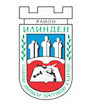 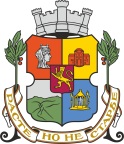 РАЙОННА ПРОГРАМА  „КУЛТУРА “Д  Е  К  Е  М  В   Р  И      2 0 1 4 г.РАЙОННИ ЧИТАЛИЩАНЧ „Г. С. РАКОВСКИ - 1925“(кв. „Св.Троица“ , ул. „Варна“ № 3)01.12. -  Изложба на детски рисунки „Коледна приказка“ на децата от Школата по рисуване при читалището с ръководител Деси Данева – на централното стълбище на читалището.06.12. – Витрина, посветена на св. Николай Чудотворец. Беседа пред децата от читалищната забавачка.10.12. – Отчитане на резултатите, класация и награждаване на отличените ученици от 3-то СОУ „М. Дринов“ в конкурса за изработка на битова суровакница – 13.00 ч, лекционна зала.11.12. – Презентация на авторските стихосбирки „Мънисто от гердан“ и „Ментово зелено“ на Ценцерушка Андреева и изложба авторски картини на Галя Минчева, илюстрации на стихосбирките. Гостува районна администрация „Илинден“, директорите на училища и детски градини – 17.30 ч., лекционна зала.15.12. – Отчитане, класация и награждаване на отличените в конкурса по рисуване „Зимно вълшебство“ ученици от 5 и 6 клас при 43 ОУ „Хр. Смирненски“ – 14.00 ч., лекционна зала.20.12. – Коледен концерт на Школата по поп и джаз пеене при читалището с преподавател оперната певица Петя Плугчиева – 15.30 ч., Студио 5 на НДК.22.12. – Коледно тържество на децата от забавачката, школата по класически балет „Ева“ и школата по пиано при читалището –17.00 ч., лекционна зала.НЧ „РОДЕН КРАЙ - 1931“(кв. „Гевгелийски“, ул. „Попчево“ № 20)05.12. -  105 години от рождението на поета Никола Й. Вапцаров – информационен кът в библиотеката.07.12. – Участие на школите при читалището като партньор на Посолството на Полша в България в коледния базар и в културната програма към него, организиран от съпругите на посланиците в ЕХРО-център.11.12. – Световен ден на планината – фотоизложба в читалището.12.12. – Ден на занаятите – кът с материали.16.12. – Изложба „Рождество“ на Школата по изобразително изкуство в сградата на район „Илинден“.17.12. – Конкурс за най-интересна суровачка, изработена от деца – в салона на читалището.17.12. – Изложба „Рождество“ на Школата по изобразително изкуство в НЧ „Славянска беседа“.18.12.- Коледна изложба от детски рисунки, керамични пана, декоративни дъски и коледни картички – в читалището.19.12. – „Коледни вълнения“ -   изложба от рисунки, снимки, книги, ръчно рисувана украса; писане писма до дядо Коледа – в читалището.22.12. – Коледно тържество за децата от школите.НЧ „ГОЦЕ ДЕЛЧЕВ-1927“(ул. „Галичник“ № 2)22.12. – Коледно тържество в салона на читалището – 18.00 ч.НЧ „ЕПИСКОП ЙОСИП ЩРОСМАЙЕР - 2009“Съвместно със СВВП, Съюза на офицерите и сержантите от резерва, Асоциацията на сухопътните войски, Съюза на възпитаниците на Н.В.-училища – отбелязване на годишнината от рождението на героя от Първата световна война ген. Стефан Тошев.Съвместно със СВВП – отбелязване годишнина от рождението на ген. Данаил Николаев.Съвместно със СВВП – отбелязване на годишнина от рождението на първия български генерал след Освобождението от турско робство Сава Муткуров.